昆八中2021-2022学年度上学期期末考高二数学答案考试时间：120分钟     满分：150分      命题教师：杨朝锋      审题教师：杨平一、选择题（本大题共8小题，每题只有一个选项正确，每题5分，共40分）二、多项选择题（本大题共4小题，每题不只一个选项正确，每题5分，共20分）三、填空题（本大题共4小题，每题5分，共20分）13、；                   14、 ；15、；                  16、；三、解答题17、（本大题满分10分）设为数列的前n项和，且．（1）求的通项公式；（2）设，求数列的前n项和为.【答案】（1）；（2）.【解析】（1）=1；时，;  当n=1时也满足，所以数列的通项公式为.（2）由(1)得： ，则所以数列的前n项和为.（本大题满分12分）已知分别为三个内角的对边，且（1）求角 A          （2）若，的面积为；求.【答案】（1）           （2）b=c=2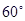 【解析】：（1）由且及正弦定理得，因为，所以．由于，所以．又，故．（2）的面积，故，而，故．解得．19、（本大题满分12分）如图，在四棱锥中，底面是平行四边形，，，M，N分别为，的中点，．（1）证明：；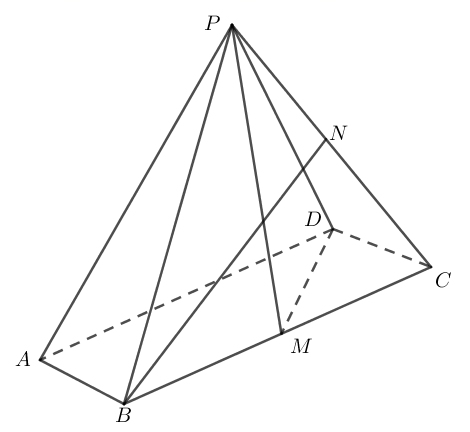 （2）若，求直线与平面所成角的正弦值．【答案】（1）答案见解析（2）【解析】（1）底面是平行四边形，，,又，，由余弦定理可得，,,又，,，又平面，，又，平面,平面（2）连接,在中，,由余弦定理可知，，即，在Rt△PAM中，,取中点，连接，则两两垂直，以点为坐标原点，如图所示，建立空间直角坐标系, 如图，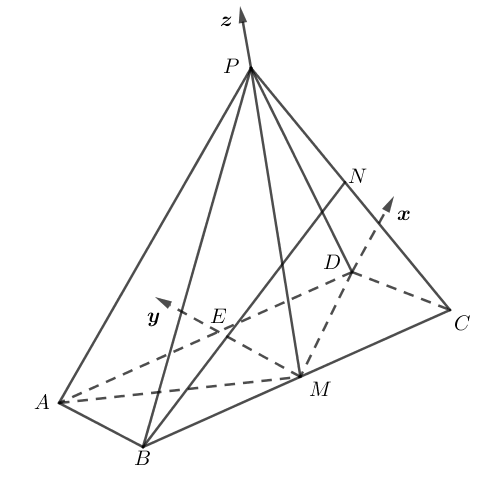 则,所以，又为中点，所以.设平面的一个法向量，则,即，令，则，所以从而直线与平面所成角的正弦值为．20．（本大题满分12分）2020年春季延期开学期间，为保证防控疫情期间中小学校“停课不停学”，各地教育行政部门、中小学及教育网站积极提供免费线上课程，为中小学生如期学习提供了便利条件.某教育网站针对高中学生的线上课程播出后，社会各界反响强烈.该网站为了解高中学生对他们的线上课程的满意程度，从收看该课程的高中学生中随机抽取了1000名学生对该线.上课程进行评分（满分100分），并把相关的统计结果记录如下：（1）计算这1000名学生评分的中位数、平均数，根据样本估计总体的思想，若平均数低于70分，视为不满意，试判断高中学生对该线上课程是否满意？（2）为了解部分学生评分偏低的原因，该网站利用分层抽样的方法从评分为，的高中学生中抽取6人，再从中随机抽取2名学生进行详细调查，求这2名学生的评分来自不同评分分组的概率.【答案】（1）中位数为，平均数为，高中学生对该线上课程是满意的；（2）.【解析】：（1）设中位数为，则由题意可得，解得，即中位数为.又各组中间值分别为，故平均数为 ∵，  ∴高中学生对该线上课程是满意的.（2）由题意知，从评分为的学生中抽取了2人，分别记为x，y；从评分为的学生中抽取了4人，分别记为a，b，c，d，则所有可能的结果有：，，，，，，，，，，，，，，，共15个.记两人来自同一组为事件A，则事件A包括的可能结果有：，，，，，，，共7个，故所求的概率为.（本大题满分12分）设数列，其前n项和满足，（1）求数列的通项公式；（2）若，求数列的前n项和. 【答案】（1）;  (2)【解析】解：（1），，①式，②式         两式相减得，即        所以数列是首项为4，公比为2的等差数列         所以：      =+==22、（本大题满分12分）椭圆的离心率为，其左焦点到点的距离为（1）求椭圆的标准方程（2）若直线与椭圆相交于两点（不是左右顶点），且以为直径的圆过椭圆的右顶点。求证：直线过定点，并求出该定点的坐标【答案】（1）；（2）【解析】：（1），设左焦点，解得    椭圆方程为（2）由（1）可知椭圆右顶点设，以为直径的圆过即     ①联立直线与椭圆方程：      ，代入到①或当时，   恒过当时，   恒过，但为椭圆右顶点，不符题意，故舍去恒过题号12345678答案ABDCBCDA题号9101112答案BCABCBCABD评分分组频数10020040025050